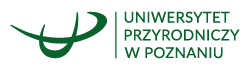 Załącznik nr 7Nr sprawy: AZ-262-51/2021DOŚWIADCZENIE WYKONAWCY Na wszystkie wykazane powyżej usługi należy dołączyć dowody1), że usługi te zostały wykonane lub są wykonywane należycie.……….…….. dnia ……….……..       ………………………………………………………                                                                podpis osoby uprawnionej do składania oświadczeń woli w imieniu Wykonawcy1)  Dowodami tymi są:Referencje z tym że w odniesieniu do nadal wykonywanych usług okresowych lub ciągłych referencje powinny być wydane nie wcześniej niż na 3 miesiące przed upływem terminu składania wniosków o dopuszczenie do udziału w postępowaniu albo ofert.Lp. NazwaprzedmiotuzamówieniaNazwa zamawiającego(z podaniem dokładnego adresu, tel. kontaktowego i osoby do kontaktu)Czas realizacjiCzas realizacjiIlość urządzeń w serwisie (minimum 80 szt.)Lp. NazwaprzedmiotuzamówieniaNazwa zamawiającego(z podaniem dokładnego adresu, tel. kontaktowego i osoby do kontaktu)początek(dn, mc, rok)                        koniec(dn, mc, rok)Ilość urządzeń w serwisie (minimum 80 szt.)